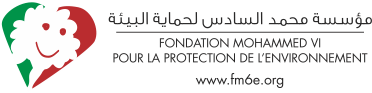 Fiche de candidature pour la participation aux « trophées Lalla Hasnaa littorale durable »V-03-02-2021ETAPE PRELIMINAIREPrésentation Porteur du Projet : Nom………………………………Prénom…………………………………………………Profils (Organisme/ privé /Public/Association/Chercheur/Expert/ Universitaire/ Individu/ Autre)… ………..Ville…………………………………………………………………………………………….Téléphone ……………………………………………………………………………………….Email…………………………………………………………………………………………….(En cas d’organisme) Présentation de l’organisme participant : (réservé aux candidatures des organismes)Nom de l’organisme :…………………………………………………………………………… Date de création :……………………………………………………………………………….Objet et principaux objectifs de l'organisme…………………………………………………….Principales réalisations récentes dans des manifestations similaires …………………………...Téléphone ……………………………………………………………………………………….Email…………………………………………………………………………………………..Informations générales sur le Projet : -Titre du projet……………………………………………………………………-Localisation (ville/Commune / Région – Joindre un plan de situation avec des repères connus) …………………………………………………………………..-Résumé général du projet ....................................................-Principales activités envisagées (résumé).........................-Populations bénéficiaires (En générale)……………………………………-Durée du projet…………………………………………………………………... -Date de (début/Fin) prévue (mois/année)……………………………………..-Remarque particulière concernant le projet………………………………………………….ETAPE 1 : DESCRIPTION DU PROJET :1. Description du projet :1.1 Contexte : (Contexte socio-économique de la région où se réalise le projet – situation spécifique de la zone et des populations concernées par le projet – justification du projet – -lien avec le littorale -Liens avec des objectifs nationaux et locaux de développement durable)………………………………………………………………………………………………………………………………………………………………………………………………1.4 Objectif général du projet : (But du projet : raison d’être du projet, motif fondamental pour lequel les réalisations sont envisagées- caractère novateur du projet)…………………………………………………………………………………………………………………1.5 Objectifs spécifiques : (Réalisations concrètes, quantifiées, envisagées, dans un délai donné, pour atteindre l’objectif général- impact socio-économique et environnemental du projet).………………………………………………………………………………………………………………………………………………………………………………………………1.6  Résultats attendus : (Produits concrets, quantifiés, détaillés concourant à atteindre chaque objectif spécifique- acquisition de compétences- effets multiplicateurs - garantie de pérennité)…………………………………………………………………………………………………Durée du projet…………………………………………………………………………………………………ETAPE 2 : ORGANISATION ENVISAGEE Mise en œuvre : (Organisation envisagée pour la conduite des activités)2.1 Activités et calendrier prévisionnel d’exécution : (Ressources, activités - y compris suivi et accompagnement- envisagées pour atteindre les objectifs spécifiques, quantifiées par grandes rubriques, opérations ou volets, et planifiées dans le temps).2.2 Place des jeunes dans la conduite des activités et la gestion du projet :Tranches d’âges des bénéficiaires 7 -15 /    15-24/     24-35/   35+Décrivez le rôle initié par les jeunes dans la conduite du projet …………………………………………………………………………………………….……………………………………………………………………………………………….2.3 Dispositions envisagées pour la viabilité et la durabilité du projet : ……………………………………………………………………………………………….……………………………………………………………………………………………….2.4 Le territoire d'action  du projet …………………………………………………………………………………………………………………………………………………………………………………………………………………………………………………………………………Principal partenaire intervenant dans la mise en œuvre du projet : (Facultatif)Nom du partenaire Objet et principaux objectifs de l'organisme partenaire…Adresse…………………………………………………………………………………………..Ville…………………………………………………………………………………………….Nom, prénoms, point focalTéléphone ……………………………………………………………………………………….Email…………………………………………………………………………………………..ETAPE 3 : PERFORMANCE & IMPACT DU PROJET4. Visibilité : (Quelles sont les actions envisagées pour faire communiquer et faire connaître le projet, informer le public et l’inciter à contribuer ou à bénéficier ?) ……………………………………………………………………………………………….……………………………………………………………………………………………….5. Efficacité : Dans quelle mesure le ou les objectifs du projet on ils été atteints ?……………………………………………………………………………………………….……………………………………………………………………………………………….……………………………………………………………………………………………….……………………………………………………………………………………………….6. Efficience : Quelles sont les ressources et moyens mis en œuvre pour aboutir aux objectifs du projet ?……………………………………………………………………………………………….……………………………………………………………………………………………….……………………………………………………………………………………………….7. Impact attendus (Quantification de l’impact sur : Le citoyen, l’environnement, l’économie)    Au niveau environnemental : Existe-il un Impact prévu sur la préservation et la protection des écosystèmes littoraux et marins en général ?……………………………………………………………………………………………….………………………………………………………………………………………………. Au niveau social : Existe-il un Impact prévu sur l’amélioration du cadre de vie social des citoyens ?……………………………………………………………………………………………….……………………………………………………………………………………………….Au niveau économique : Existe-il un Impact prévu sur la création des richesses et la prospérité économique ?……………………………………………………………………………………………….……………………………………………………………………………………………….……………………………………………………………………………………………….ETAPE 4 : DOCUMENTS ET SUPPORTS :Photos de mise en œuvre du Projet (Obligatoire Minimum 3 Photos)Vidéos des activités initiées (Facultatif)Autres documents et supports pouvant détailler d’avantage sur les aspects du projet (Facultatif)Intitulé de l’actionObjectif spécifique de l’action Activités engagées